Performance conversations to take place in April/ May with reviews October/November 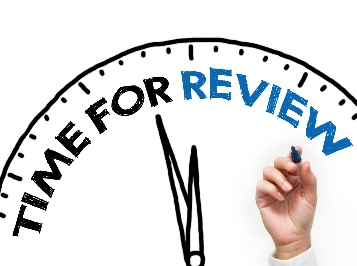 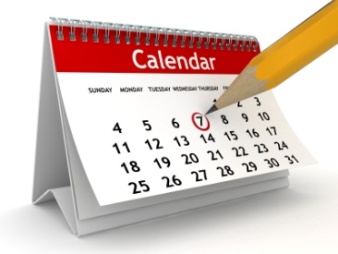 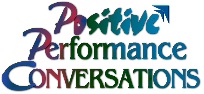 My Performance Appraisal‘How to’ Guide7 Steps to a Positive AppraisalMy Performance Appraisal‘How to’ Guide7 Steps to a Positive AppraisalStep 1:  IntroductionPreparation for Meeting:staff member - complete my in year review, reflect on achievements, career aspirations, learning needs and reflect on feedback for manager.Manager – make sure have undertaken one direct observation prior to meeting and audited one case file.  Reflect on workers performance, key performance actions and feedback for worker.  Introduction to the meetingDiscuss Highs and lowsDiscuss wellbeingDiscuss manager support and feedbackStep 4:  Learning and DevelopmentAgree or review learning needs for current role or to support future career aspirationsConsider different learning needs:Statutory and MandatoryProfessional and technicalBehavioural and personalConsider different learning and development opportunities:Training coursesWork shadowingIndependent LearningGroup SupervisionStep 2:  Discuss Service and Corporate PrioritiesEnsure worker aware of key corporate and service priorities and what they mean for them as an individual workerWhat role do they have to play in meeting key priorities?Step 5:  FeedbackGive and receive feedbackProvide feedback that is fair, balanced and constructiveStep 3:  Reflect on Knowledge and Skills FrameworkIs the worker competent in all areas?Where is the evidence for this?Are there any identified learning needsWould you be willing to endorse this worker for accreditation confident that they meet all requirements and would be capable of being tested in these key areas?If undertaking a Performance Appraisal with a Social Worker how do they meet the PCF Domains?Step 6:  Complete Individual Performance, Learning and Development PlanPlans to be informed by information shared and discussed in meetingPlan to be informed by observations of practice and oversight of workInformed by performance over the past 6/12 monthsPlans to focus on continuous improvement and development for the individual worker 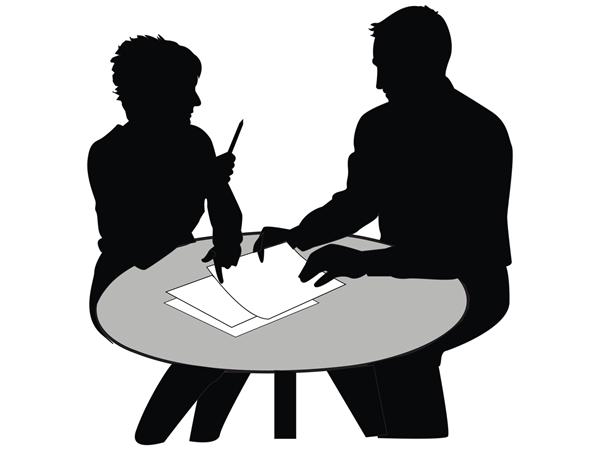 Step 7:  Next StepsStaff member to write up form – within 7 days of meeting Manager to add their feedbackBoth parties to agree content of formSet dates for next meetingHold informal conversations during the yearMidpoint review to take place 